Hoàng Mai, ngày 23  tháng 4 năm 2021BÁO CÁOHOẠT ĐỘNG CỦA BAN KIỂM SOÁT NĂM 2020 VÀ KẾ HOẠCH HOẠT ĐỘNG NĂM 2021Kính thưa Quý vị đại biểu;Kính thưa quý vị cổ đông.Thực hiện nhiệm vụ được quy định trong Điều lệ tổ chức và hoạt động của Công ty Cổ phần đá Hoàng Mai (Công ty) và nghị quyết Đại hội đồng cổ đông. Ban kiểm soát xin kính trình Đại hội đồng cổ đông Báo cáo kết quả hoạt động năm 2020 và kế hoạch hoạt động năm 2021 như sau:KẾT QUẢ HOẠT ĐỘNG CỦA BAN KIỂM SOÁT NĂM 2020Tổng kết các cuộc họp của Ban kiểm soát:Trong năm 2020, Ban kiểm soát đã tiến hành bốn (04) phiên họp. Nội dung các phiên họp: Thông qua kết quả soát xét Báo cáo tài chính quý, năm và thông qua dự thảo báo cáo của Ban. Chương trình, nội dung, biên bản các cuộc họp của ban được thực hiện theo đúng quy định. Ngoài ra Ban kiểm soát còn tham dự các cuộc họp của Hội đồng quản trị, cuộc họp của Công ty theo quy định tại Điều lệ và Quy chế phối hợp hoạt động giữa HĐQT, Ban điều hành và BKS để thực hiện công tác giám sát.Kết quả giám sát tình hình hoạt động và tài chính của Công ty:Ban kiểm soát đã bám sát các nội dung được thông qua tại Đại hội đồng cổ đông năm 2020, các quy định tại Điều lệ Công ty, Pháp luật Nhà Nước và các quy chế, nghị quyết, quyết định của Công ty. Tiến hành giám sát tình hình thực hiện kế hoạch sản xuất kinh doanh (SXKD); soát xét Báo cáo tài chính quý, thẩm định Báo cáo tài chính năm 2020.Tình hình thực hiện kế hoạch SXKD:Trong  năm 2020. Hội đồng quản trị, Ban điều hành đã nổ lực lãnh đạo Công ty và có những giải pháp tích cực để thực hiện nhiệm vụ do Đại hội đồng cổ đông đề ra. Kết quả như sau:- Tổng giá trị sản lượng: 					77,797 tỷ đồng- Doanh thu: 							74,462 tỷ đồng- Lợi nhuận trước thuế: 					7,628 tỷ đồng- Lợi nhuận sau thuế: 						6,649 tỷ đồng- Dư nợ vay ngân hàng tại thời điểm 31/12/2020: 	0 đồng2. Công tác tài chính kế toán:- Báo cáo tài chính của Công ty đã phản ánh trung thực và hợp lý trên các khía cạnh trọng yếu về tình hình tài chính của Công ty tại từng thời điểm, đồng thời phù hợp với các chuẩn mực, kế toán doanh nghiệp Việt Nam hiện hành và các quy định về pháp lý có liên quan.- Tập trung thu hồi công nợ, đảm bảo đủ vốn phục vụ sản xuất kinh doanh của Công ty, không ngừng nâng cao hiệu quả sử dụng vốn.3. Kết quả thẩm định báo cáo tài chính năm 2020:- Ban kiểm soát đã thực hiện việc thẩm định báo cáo tài chính cho năm tài chính kết thúc ngày 31/12/2020. Công tác thẩm định dựa trên quá trình kiểm soát trong năm. Báo cáo tài chính năm của Công ty đã được Công ty TNHH hãng kiểm toán AASC đưa ra ý kiến chấp nhận toàn phần.- Báo cáo tài chính đã phản ánh đầy đủ tình hình hoạt động SXKD và tài chính của Công ty được lập theo Chế độ kế toán doanh nghiệp hiện hành. - Báo cáo đã phản ánh trung thực và hợp lý trên các khía cạnh trọng yếu tình hình tài chính tại thời điểm 31/12/2020.- Việc ghi chép, mở sổ sách kế toán, phân loại các nội dung kinh tế, hạch toán kế toán tuân thủ theo Chuẩn mực kế toán Việt Nam do Bộ tài chính ban hành.Kết quả cụ thể như sau:						         ĐVT: VNĐIII. Kết quả giám sát đối với thành viên HĐQT và Giám đốc điều hành:Hội đồng quản trị:- Hội đồng quản trị luôn tuân thủ Điều lệ Công ty, pháp luật Nhà Nước. Các thành viên HĐQT đã hoạt động tích cực với tinh thần trách nhiệm cao, đưa ra những quyết định kịp thời, lãnh đạo Công ty vượt qua những khó khăn để thực hiện nhiệm vụ do Đại hội đồng cổ đông đề ra.- Thông qua các cuộc họp định kỳ HĐQT đã ban hành các Nghị quyết, quyết định để thực thi nhiệm vụ quản lý, điều hành các hoạt động của Công ty. Các Nghị quyết, quyết định của HĐQT ban hành phù hợp với quy định của pháp luật và Điều lệ Công ty, bám sát nghị quyết của Đại hội đồng cổ đông.- Trong quá trình hoạt động, HĐQT đã chỉ đạo Giám đốc trong việc thực thi nhiệm vụ mà ĐHĐCĐ thông qua.Giám đốc điều hành:- Cùng HĐQT, Giám đốc đã có những biện pháp chỉ đạo sát sao và quyết liệt trong việc thực hiện nhiệm vụ của mình. Đảm bảo duy trì hoạt động SXKD của Công ty. Điều hành, quản lý và phát huy các nguồn lực về vốn, tài sản và lao động để phục vụ cho SXKD đạt hiệu quả cao. Thực hiện đầy đủ nghĩa vụ với Nhà nước và chế độ chính sách cho người lao động.- Hoàn thiện các quy chế, quy định nội bộ phù hợp với các quy định của phát luật và Điều lệ Công ty, trình HĐQT phê chuẩn và ban hành để tổ chức thực hiện nhằm nâng cao hiệu quả quản lý.- Phối hợp với tổ chức Đảng, các tổ chức đoàn thể trong Công ty để nâng cao hiệu quả điều hành và đảm bảo quyền lợi cho người lao động. IV. Sự phối hợp hoạt động giữa HĐQT, BKS và Giám đốc:- Hội đồng quản trị Công ty đã cung cấp đầy đủ, kịp thời các Nghị quyết, Quyết định của HĐQT cho BKS. Giám đốc đã tạo điều kiện cho Ban kiểm soát trong việc thu thập các thông tin, các tài liệu liên quan đến hoạt động SXKD của Công ty khi có yêu cầu.- Hội đồng quản trị, ban kiểm soát, Ban điều hành của Công ty đã có mối quan hệ phối hợp trong công tác điều hành, quản lý giám sát hoạt động SXKD của Công ty.*  ĐÁNH GIÁ CHUNG VÀ KIẾN NGHỊ:I. Đánh giá chung:- Các thành viên trong Ban kiểm soát đã nêu cao tinh thần trách nhiệm trong quá trình thực thi nhiệm vụ, thực hiện trung thực, khách quan trong công việc. Mặc dù đã cố nhiều gắng song công tác kiểm soát cũng không tránh khỏi những hạn chế mà Ban kiểm soát cần phải quan tâm, nổ lực và hoàn thiện hơn nữa trong thời gian tới.- Với tài liệu được cung cấp qua thời gian xem xét thẩm định và kết hợp với quá trình kiểm tra, giám sát, Ban kiểm soát có những kết luận sau:1. Thống nhất với các báo cáo của HĐQT, Giám đốc trình Đại hội đồng cổ đông.2. Báo cáo tài chính năm của Công ty được lập đúng theo chế độ kế toán và các quy định hiện hành.3. Công ty thực hiện đúng nghĩa vụ với Nhà nước.4. Quá trình kiểm tra, giám sát Ban kiểm soát chưa phát hiện dấu hiệu và hiện tượng tiêu cực nào của HĐQT và ban điều hành. Đồng thời ban kiểm soát cũng chưa nhận được phản ánh của cổ đông về quản lý, điều hành của HĐQT và Giám đốc.II. Kiến nghị:Hội đồng quản trị, Giám đốc điều hành cần chỉ đạo, điều hành SXKD quyết liệt và linh hoạt nhằm nâng cao năng lực, hiệu quả hoạt động, phòng ngừa, phát hiện, xử lý kịp thời rủi ro và hoàn thành các mục tiêu của Công ty đề ra.KẾ HOẠCH HOẠT ĐỘNG CỦA BAN KIỂM SOÁT NĂM 2021: Căn cứ vào Điều lệ của Công ty và nghị quyết Đại hội đồng cổ đông. Ban kiểm soát đề ra kế hoạch hoạt động của Ban năm 2021 như sau:- Giám sát việc chấp hành Điều lệ Công ty, pháp luật Nhà nước và thực hiện Nghị quyết Đại hội đồng cổ đông thường niên.- Thẩm định báo cáo tài chính 6 tháng đầu năm và báo cáo tài chính năm của Công ty.- Thanh gia với Hội đồng quản trị, ban điều hành trong việc thảo luận chỉ tiêu, cụ thể hóa các nghị quyết ĐHĐCĐ để đề ra các Nghị quyết thường kỳ.- Cùng với HĐQT, Giám đốc nghiên cứu sửa đổi, bổ sung những vấn đề chưa phù hợp trong Quy chế quản trị Công ty; Phối hợp tốt với HĐQT, ban điều hành trong công tác điều hành, quản lý giám sát các hoạt động của Công ty.	Trên đây là Báo cáo kết qủa hoạt động năm 2020 và kế hoạch hoạt động năm 2021 của ban kiểm soát, kính trình Đại hội đồng cổ đông cho ý kiến.Trân trọng cảm ơn!              TM. BAN KIỂM SOÁT          TRƯỞNG BAN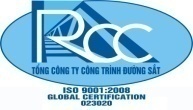 Tæng C«ng ty  c«ng tr×nh ®­êng s¾tC«ng ty Cæ phÇn ®¸ hoµng maiCéng hoµ x· héi chñ nghÜa ViÖt Nam§éc lËp – Tù do – H¹nh phócIKÕt qu¶ kinh doanh1Tæng doanh thu vµ thu nhËp74.462.922.0622Tæng chi phÝ66.989.693.6093Tæng lîi nhuËn trước thuÕ7.628.779.7074ThuÕ thu nhËp doanh nghiÖp ph¶i nép979.425.7505Lîi nhuËn sau thuÕ6.649.353.9576L·i c¬ b¶n trªn cæ phiÕu1.744 đồngIITµi s¶n vµ nguån vèn t¹i thêi ®iÓm 31/12/20201Tæng tµi s¶n61.638.869.9221.1Tµi s¶n ng¾n h¹n49.345.686.9471.2Tài sản dài hạn12.293.182.9752Tæng nguồn vèn61.638.869.9222.1Nợ phải trả23.109.249.1752.2Vèn chñ së h÷u38.529.620.747aVèn ®Çu tư cña chñ së h÷u33.500.000.000bVèn gãp cæ phÇn cña người lao ®éng4.624.440.000cLîi nhuËn sau thuÕ chưa ph©n phèi405.180.747IIIThùc hiÖn nghÜa vô víi nhµ níc1Tæng sè thuÕ ph¶i nép chuyÓn tõ n¨m 2019 sang n¨m 20201.831.590.1932Sè thuÕ ph¶i nép ( đ· trõ thuÕ GTGT ®ược khÊu trõ)5.651.137.1913§· nép5.584.820.7804Sè thuÕ ph¶i nép chuyÓn qua n¨m 20212.097.906.603IVC¬ cÊu së h÷u cæ phÇn t¹i ngµy 31/12/20201Vèn ®iÒu lÖ ®· gãp: 38.124.440.000 đồng tương ứng3.812.444 CP2Cæ ®«ng (TCT): 33.500.000.000 đồng (87,87%)3.350.000 CP3Cæ ®«ng kh¸c: 4.642.440.000 đồng (12,13%)462.444 CPVGi¸ trÞ trªn sæ s¸ch cña mçi cæ phÇn1MÖnh gi¸ mçi cæ phÇn10.000 đồng/1CP2Gi¸ trÞ trªn sæ s¸ch cña mçi cæ phÇn tại ngày 31/12/202010.106 đồng/1CP